Peer review form lectures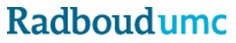 This form can be used in peer review of lectures for large or small groups. Pages 1 and 2 list points to look out for during the observation of the lecture. On page 2, there is also room to formulate personal learning objectives that can be taken into account during the observation.You will briefly preview the peer review with your colleague, discussing what can be considered during the review. You will also briefly discuss the review afterwards, then write a short reflection on page 4. Preparation + introductionPresenting and activatingVerbal and non-verbal communicationUse of audiovisual resourcesOther learning objectives that can be observed (own formulation)Strengths Points for improvement Space to write during the observation Own reflection following the performance and received feedbackName of lecturerName of peer reviewerDate of peer reviewTitle of lecturePlace in curriculumThe lecturer:-+++Comments, advice, explanationsArrives on time in the lecture hall. Checks the equipment to be used; makes sure presentation is readyWelcomes attendees and introduces him/herselfStates the objectives of the lecturePresents the structure of the lectureThe lecturer:-+++Comments, advice, explanationsPresents lecture material in a balanced way and in a clear, logical orderAddresses students and engages them with the lecture materialAdapts to the knowledge and experience of these studentsAsks appropriate questions during the lectureResponds well to responses or questions from studentsSummarises the presentation, showing how the objectives of the lecture were achievedOffers the opportunity to ask closing questionsConcludes the lecture with clarity and refers to follow-upThe lecturer:-+++Comments, advice, explanationsSpeaks clearlyMaintains eye contact with the entire roomShows enthusiasmThe lecturer:-+++Comments, advice, explanationsUses audiovisual resources in a functional wayIf sheets used: appropriate illustrations, figures and tablesIf sheets used: good layoutIf film used: suitable for objective, clear, intelligible, not too long-+++Comments, advice, explanationsWhat have you learned?What would you like to (continue to) apply next time?What would you like to do differently next time?